ОБЩЕСТВЕННЫЕ обсуждения (В ФОРМЕ слушаний)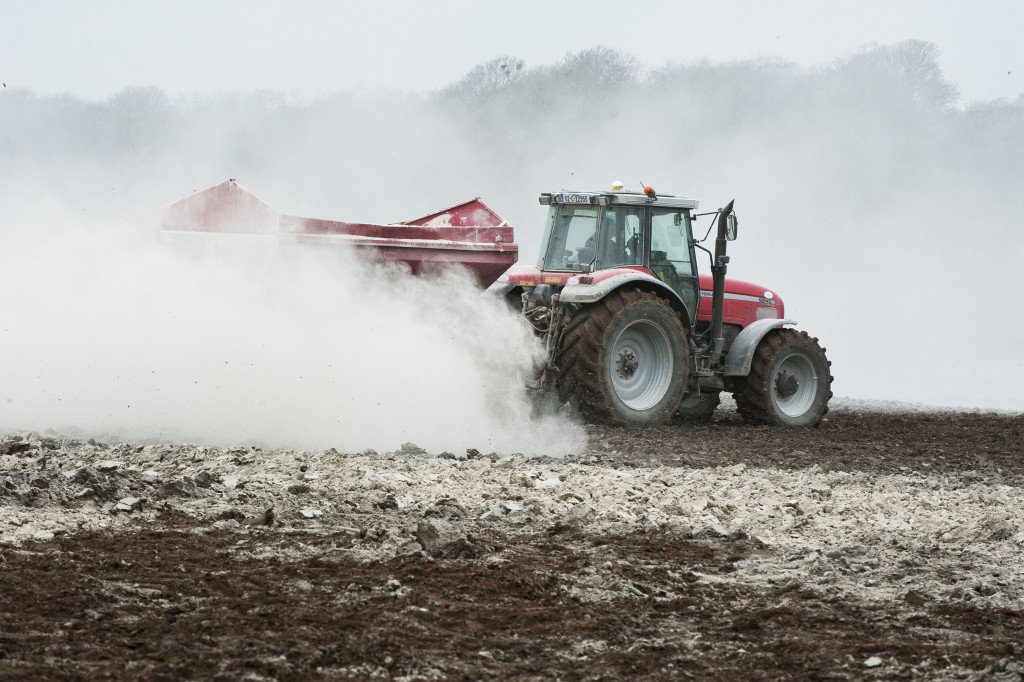 15 апреля 2022 года в 11.11 часов в здании администрации Михайловского муниципального образования по адресу:  623080, Российская федерация, Свердловская обл., г. Михайловск, ул. Кирова 22, зал обсуждений состоятся общественные обсуждения (в форме слушаний) с гражданами и общественными организациями по объекту государственной экологической экспертизы – проекту технической документации, включая техническое задание и проекты материалов ОВОС  на агрохимикат: «Мука известняковая».Регистрант и изготовитель: ООО «Михайловский карьер» (Россия). Приглашаются все желающие граждане и представители общественных организаций (наличие паспорта обязательно).Название, цель и месторасположение намечаемой деятельности – применение агрохимиката в сельском хозяйстве на всей территории Российской Федерации в качестве мелиоранта для известкования кислых почв.Для этого необходимо получение заключения государственной экологической экспертизы и прохождение государственной регистрации агрохимиката.Наименование и адрес заказчика: ООО «Михайловский карьер» (. Екатеринбург, ул. Добролюбова, 5, оф. 1, телефон/факс: (34398) 54-1-54; 623080, Свердловская область, г. Михайловск, ул. Известковая, д. 1 «А».Сроки проведения оценки воздействия на окружающую среду – 23.02.2022-10.05.2022Сроки и место доступности ПТД на объект ГЭЭ: материалы проекта технической документации (ПТД), включая техническое задание и материалы ОВОС доступны для рассмотрения и подготовки замечаний и предложений заинтересованных лиц с 15марта . по 20апреля . с 10.00 до 12.00 и с 14.00 до 17.00 часов по рабочим дням по адресу: Администрация Михайловского муниципального образования, 623080, Российская федерация, Свердловская обл., г. Михайловск, ул. Кирова 22; или на сайте заказчика: https://mk-progress.ru/Замечания и предложения от граждан и общественных организаций по проекту технической документации включая техническое задание и проекты материалов ОВОС  на агрохимикат: «Мука известняковая». принимаются в письменной форме с 15марта . по 20апреля . с 10.00 до 12.00 и с 14.00 до 17.00 часов по вышеуказанному адресу и по электронной почте: toloknov.e@bk.ru; mixalmo@rambler.ru. Разработчик проектной документации – ООО «Михайловский карьер» (. Екатеринбург, ул. Добролюбова, 5, оф. 1, телефон/факс: (34398) 54-1-54; 623080, Свердловская область, г. Михайловск, ул. Известковая, д. 1 «А».     Орган, ответственный за организацию общественных обсуждений (в форме слушаний) - Администрация Михайловского муниципального образования, совместно с ООО «Михайловский карьер».